Планируемые результаты освоения учебного предмета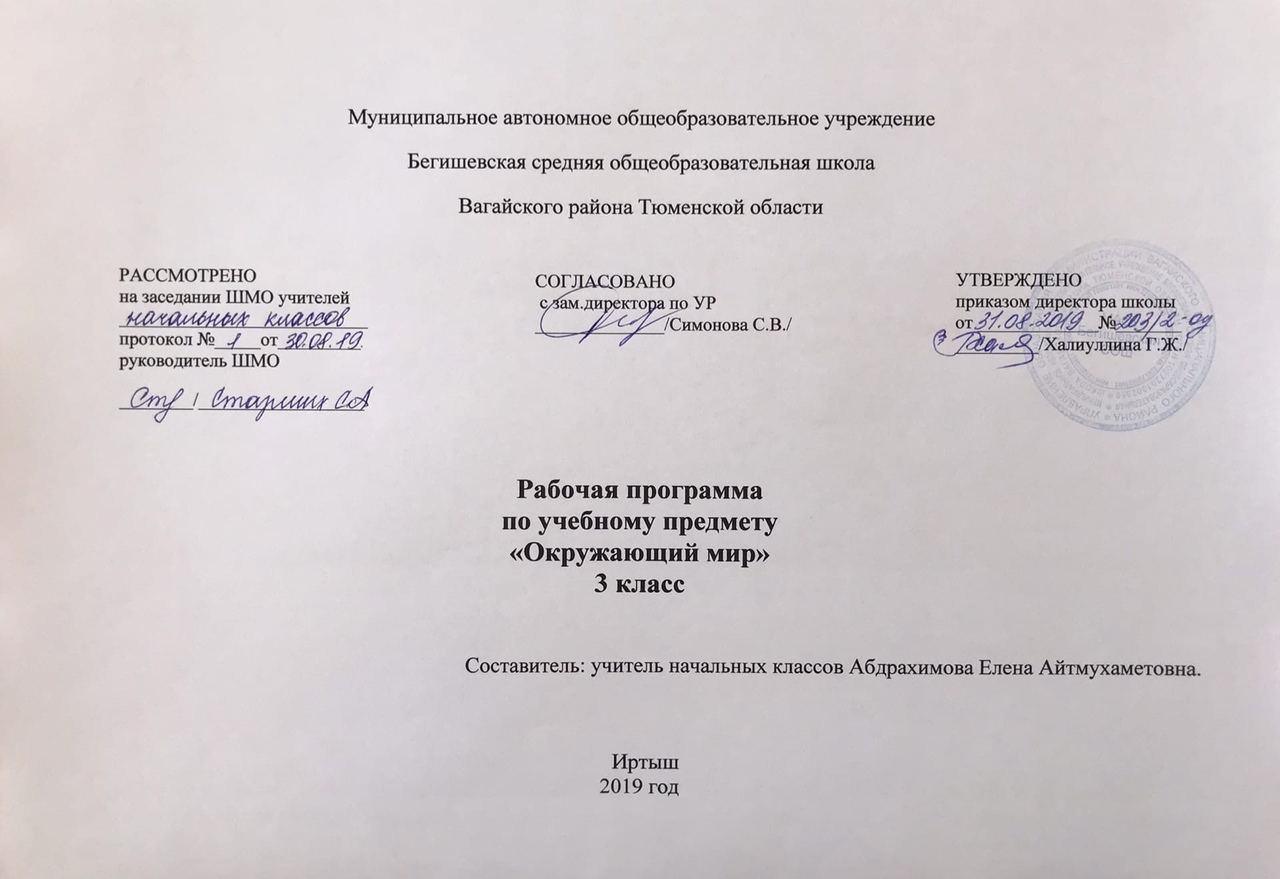      Метапредметными результатами изучения курса «Окружающий мир» является формирование следующих универсальных учебных действий.Личностными результатами изучения курса «Окружающий мир» в 3  классе является формирование следующих умений: Объяснять с позиции общечеловеческих нравственных ценностей, почему конкретные простые поступки можно оценить как хорошие или плохие.Самостоятельно определять и высказывать самые простые общие для всех людей правила поведения (основы общечеловеческих нравственных ценностей).Обучающиеся получат возможность научиться:Самостоятельно формулировать цели урока после предварительного обсуждения.Совместно с учителем обнаруживать и формулировать учебную проблему.Составлять план решения проблемы (задачи) совместно с учителем.Работая по плану, сверять свои действия с целью и, при необходимости, исправлять ошибки с помощью учителя.В диалоге с учителем вырабатывать критерии оценки и определять степень успешности выполнения своей работы и работы всех, исходя из имеющихся критериев.Оценивать жизненные ситуации (поступки людей) с точки зрения общепринятых норм и ценностей: учиться отделять поступки от самого человека.Регулятивные УУД:Самостоятельно формулировать цели урока после предварительного обсуждения.Совместно с учителем обнаруживать и формулировать учебную проблему.Обучающиеся получат возможность научиться:Составлять план решения проблемы (задачи) совместно с учителем.Работая по плану, сверять свои действия с целью и, при необходимости, исправлять ошибки с помощью учителя.Познавательные УУД:Ориентироваться в своей системе знаний: самостоятельно предполагать, какая информация нужна для решения учебной задачи в один шаг.Отбирать необходимые для решения учебной задачи  источники информации среди предложенных учителем словарей, энциклопедий, справочников.Добывать новые знания: извлекать информацию, представленную в разных формах (текст, таблица, схема, иллюстрация и др.).Перерабатывать полученную информацию: сравнивать и  группировать факты и явления; определять причины явлений, событий.Перерабатывать полученную информацию: делать выводы на основе обобщения   знаний.Обучающиеся получат возможность научиться:Перерабатывать полученную информацию: сравнивать и  группировать факты и явления; определять причины явлений, событий.Перерабатывать полученную информацию: делать выводы на основе обобщения   знаний.Коммуникативные УУД:Доносить свою позицию до других: оформлять свои мысли в устной и письменной речи с учётом своих учебных и жизненных речевых ситуаций.Доносить свою позицию до других: высказывать свою точку зрения и пытаться её обосновать, приводя аргументы. Обучающиеся получат возможность научиться:Доносить свою позицию до других: оформлять свои мысли в устной и письменной речи с учётом своих учебных и жизненных речевых ситуаций.Доносить свою позицию до других: высказывать свою точку зрения и пытаться её обосновать, приводя аргументы.Слушать других, пытаться принимать другую точку зрения, быть готовым изменить свою точку зрения.Читать вслух и про себя тексты учебников и при этом: вести «диалог с автором» (прогнозировать будущее чтение; ставить вопросы к тексту и искать ответы; проверять себя); отделять новое от известного; выделять главное; составлять план. Договариваться с людьми: выполняя различные роли в группе, сотрудничать в совместном решении проблемы (задачи)..Договариваться с людьми: выполняя различные роли в группе, сотрудничать в совместном решении проблемы (задачи).Учиться уважительно относиться к позиции другого, пытаться договариваться.Предметными результатами изучения курса «Окружающий мир» в 3-ем классе является формирование следующих умений. В результате изучения раздела «Человек и природа» обучающиеся научатся:характеризовать глобус, карту и план, их условные обозначения;находить на физической карте и глобусе материки и океаны, географические объекты и их названия; определять объекты на географической карте с помощью условных знаков;сравнивать и различать формы земной поверхности;находить на физической карте разные формы земной поверхности и определять их название;моделировать формы земной поверхности из глины или пластилина;проводить групповые наблюдения во время экскурсии «Формы земной поверхности и водоемы»;называть, сравнивать и различать разные формы водоемов (океан, море, река, озеро, пруд, болото);находить на физической карте разные водоемы и определять их название;характеризовать формы земной поверхности и водоемы своего края;ориентироваться на местности с помощью компаса, карты, по местным признакам во время экскурсий;приводить примеры веществ;сравнивать и различать твердые тела, жидкости и газы;исследовать в группах (на основе демонстрационных опытов) свойства воды в жидком, газообразном и твердом состояниях, характеризовать эти свойства; измерять температуру воды с помощью градусника;исследовать в группах (на основе демонстрационных опытов) свойства  воздуха, характеризовать эти свойства; измерять температуру воздуха с помощью градусника;извлекать по заданию учителя необходимую информацию из учебника, хрестоматии, дополнительных источников знаний (Интернет, детские энциклопедии) о свойствах воды (в жидком, газообразном и твердом состояниях), о растворах в природе, о свойствах воздуха, готовить доклады и обсуждать полученные сведения;сравнивать свойства воды и воздуха;следовать инструкциям и технике безопасности при проведении опытов; характеризовать кругооборот воды в природе;исследовать в группах (на основе демонстрационных опытов) состав почвы;характеризовать роль почвы в природе и роль живых организмов в образовании почвы (на примере своей местности);обнаруживать и приводить примеры взаимосвязей между живой и неживой природой на примере образования и состава почвы;извлекать по заданию учителя необходимую информацию из дополнительных источников знаний (Интернет, детские энциклопедии) о почве, готовить доклады и обсуждать полученные сведения;исследовать в группах (на основе демонстрационных опытов) свойства полезных ископаемых, характеризовать свойства полезных ископаемых;различать изученные полезные ископаемые, приводить примеры использования полезных ископаемых в хозяйстве человеком (на примере своей местности);извлекать по заданию учителя необходимую информацию из учебника, хрестоматии, дополнительных источников знаний (Интернет, детские энциклопедии) о свойствах полезных ископаемых, готовить доклады и обсуждать полученные сведения;характеризовать природные сообщества (на примере леса, луга, водоема);проводить несложные наблюдения в родном крае за такими природными явлениями и проявлениями, как «этажи» – ярусы леса и луга, растения и животные леса, луга, поля, пресного водоема родного края; использование водоемов; характеризовать влияние человека на природные сообщества (на примере своей местности);извлекать по заданию учителя необходимую информацию из учебника, хрестоматии, дополнительных источников знаний (Интернет, детские энциклопедии) о безопасном поведении в лесу и у водоемов, готовить доклады и обсуждать полученные сведения;фиксировать результаты наблюдений за погодными явлениями родного края в предложенной форме (дневник наблюдений, условные обозначения);опытным путем выявлять условия, необходимые для жизни растений;обнаруживать простейшие взаимосвязи живой  и неживой природы, использовать эти знания для объяснения необходимости бережного отношения к природе своего края, к почве, к полезным ископаемым;определять характер взаимоотношений человека с природой, находить примеры влияния этих отношений, называя представителей животного и растительного мира природных сообществ;называть представителей растительного и животного мира, занесенных в Красную книгу России;называть представителей растительного и животного мира своего края, занесенных в Красную книгу России;понимать необходимость соблюдения правил безопасности при походах в лес, в поле, на луг;использовать готовые модели (глобус, карта, план, план-карта) для объяснения явлений или выявления свойств объектов;использовать оглавление, словари учебника и хрестоматии, словарь учебника русского языка, карты, глобус, интернет - адреса для поиска необходимой информации.Обучающиеся получат возможность научиться:самостоятельно наблюдать погоду и описывать ее состояние;извлекать (по заданию учителя) необходимую информацию из дополнительных источников информации (Интернет) о природных сообществах, готовить доклады и обсуждать полученную информацию;осознать ценность природы и необходимость нести ответственность за ее сохранение, соблюдать правила экологического поведения в быту (экономия полезных ископаемых: воду, газ, топливо) и в природе (бережное отношение к почве, растениям, диким животным); обнаруживать простейшие взаимосвязи живой и неживой природы, использовать эти знания для бережного отношения к природе своего края, к почве, к полезным ископаемым;пользоваться простыми навыками самоконтроля и саморегулирования своего самочувствия для сохранения здоровья (повышение температуры тела);выполнять правила безопасного поведения в природе (в лесу, в поле), оказывать первую помощь при несложных несчастных случаях.В результате изучения раздела «Человек и общество» обучающиеся научатся:описывать достопримечательности Московского Кремля;различать прошлое, настоящее и будущее: соотносить исторические события с датами на примере истории Московского Кремля, соотносить конкретные даты с веком, используя при обозначении века римские цифры;находить место изученного события на ленте времени;находить на карте Российской Федерации города «Золотого кольца», город Санкт-Петербург;описывать достопримечательности Санкт-Петербурга и городов «Золотого кольца»;извлекать по заданию учителя необходимую информацию из дополнительных источников знаний (Интернет, детские энциклопедии) о достопримечательностях Санкт-Петербурга, готовить доклады и обсуждать полученные сведения;находить дополнительные источники информации (словари учебника и хрестоматии, словарь учебника русского языка).Обучающиеся получат возможность научиться:соотносить даты основания городов «Золотого кольца» России с датами правления великих князей, конкретные даты с веком, используя при обозначении века римские цифры;находить на ленте времени место изученному историческому событию; проявлять уважение к правам и обязанностям гражданина страны, связанные с охраной природы и окружающей среды, записанные в Конституции Российской Федерации; использовать дополнительные источники информации (словари учебников и интернет-адреса).В результате изучения раздела «Правила безопасного поведения» обучающиеся научатся:понимать необходимость соблюдения правил безопасного поведения в лесу, в заболоченных местах, у водоемов во время ледохода, летом во время купания, при переправе через водные пространства;понимать необходимость соблюдения правил безопасного поведения в гололед;пользоваться простыми навыками самоконтроля и саморегулирования своего самочувствия при простудных заболеваниях.Обучающиеся получат возможность научиться:пользоваться простыми навыками самоконтроля и саморегулирования своего самочувствия для сохранения здоровья;соблюдать правила безопасного поведения в лесу, в заболоченных местах, у водоемов во время ледохода, летом во время купания, при переправе через водные пространства;соблюдать правила безопасного поведения в гололед;осознавать ценность природы и необходимость нести ответственность за ее сохранение; соблюдать правила экологического поведения в природе.Содержание учебного предметаКалендарно-тематическое планирование№Наименование раздела		Содержание программы1.Изображение Земли на глобусе (12 ч)Глобус — модель Земли. Экватор. Параллели и меридианы.Географическая карта как еще один источник получения информации об окружающем мире. Карта полушарий. Северное и Южное полушария. Западное и Восточное полушария. Физическая карта России. Условные обозначения на физической карте.Материки и океаны (названия, расположение на карте и глобусе).План местности. Масштаб. Стороны горизонта. Линия горизонта.Ориентирование на местности: горизонт, линия горизонта, стороны горизонта. Компас.Общие представления об основных формах поверхности: горы, равнины, холмы, овраги. Их особенности, сходство и различие.Практические работы: работа с физической и контурной картами России, с планом местности. Крупные равнины и горы (3–5 названий), моря, реки, озера (3–5 названий). Работа с компасом (знакомство и устройство), определение сторон. Определение горизонта по компасу. Сравнение карты и плана, элементарные приемы чтения плана и карты.Экскурсия: знакомство с основными формами поверхности родного края.2.Неживая природа (22 ч)Первоначальные представления о веществе. Примеры твердых, жидких, газообразных веществ.Вода. Свойства воды в жидком состоянии (ранее изученные и новые): текучесть, не имеет формы, запаха, цвета, при нагревании расширяется, при охлаждении сжимается и др. Вода — растворитель.Очистка воды от примесей с помощью фильтра. Свойства воды в твердом состоянии (свойства льда). Свойства воды в газообразном состоянии.Три состояния воды. Вода в природе. Туман, облака, осадки.Кругооборот воды в природе. Значение воды для растений, животных, человека. Охрана водоемов, бережное отношение к воде.Воздух — смесь газообразных веществ (азот, кислород, углекислый газ и другие газы). Свойства воздуха (ранее изученные и новые).Воздух прозрачен, бесцветен, не имеет запаха, при расширении нагревается, при охлаждении сжимается, плохо проводит тепло. Значение воздуха на Земле для растений, животных и человека. Охрана воздуха от загрязнений.Движение воздуха (ветер), температура воздуха. Первые представления о погоде: облачность, ветер, осадки, температура воздуха. Предсказание погоды и его значение в жизни людей.Твердые вещества. Свойства твердых тел (на примере полезных ископаемых). Горные породы. Полезные ископаемые. Использование и охрана полезных ископаемых.Практикум: Наблюдения за погодой: облачность, ветер, осадки, температура воздуха.Практические работы. Изучение свойств воды в жидком и твердом состоянии. Измерение температуры воды и воздуха с помощью термометра. Изучение свойств полезных ископаемых (известняка, мрамора, песка, глины). Расширение твердых тел при нагревании.Сравнение минералов по твердости. Изучение свойств воздуха (расширение при нагревании, сжатие при охлаждении и др.). Доклады для первоклассников и второклассников о безопасном поведении во время гололеда. Изготовление модели термометра, компаса.3.Тайна недр пород. Почва (9 ч)Разрушение твердых пород под воздействием воды, ветра, растений, колебаний температуры воздуха.Почва — единство живого и неживого, ее примерный состав, свойства, значение для жизни. Разнообразие живых организмов почвы: растения, грибы, животные, микроорганизмы. Почвы родного края.Разрушение почв под действием потоков воды, ветра, непродуманной хозяйственной деятельности. Охрана почв.Экскурсия по родному краю: «Почвы родного края».Практические работы: определение примерного состава почвы.4.Природные сообщества (7 ч)Лес, луг, водоем, поле, болото. Взаимосвязи в сообществах. Растения и животные природных сообществ. Развитие животных (на примере появления из яйца и развитие бабочки- капустницы).Растения и животные природных сообществ родного края. Роль и значение природных сообществ в жизни человека. Влияние человека на природные сообщества. Взаимосвязи в природном сообществе (на примере своей местности): растения — пища и укрытие для животных; животные — распространители плодов и семян растений. Влияние человека на природные сообщества. Природные сообщества родного края (2—3 примера на основе наблюдений).Охрана природных сообществ родного края. Безопасное поведение человека в природе (у водоема, в лесу, вблизи болот). Человек — защитник природы.Наблюдения за животными в ближайшем природном окружении.Экскурсии по родному краю (лес, луг, водоем).Практические работы. Участие в элементарной экологической деятельности (зимняя подкормка птиц, озеленение школьного двора и др.). Работа с гербариями растений природных сообществ: описание внешнего вида, условий произрастания. Работа в уголке природы по уходу за комнатными растениями.5.Человек и природные сообщества (8 ч) Лес, луг, водоем, поле, болото. Взаимосвязи в сообществах. Растения и животные природных сообществ. Развитие животных (на примере появления из яйца и развитие бабочки- капустницы).Растения и животные природных сообществ родного края. Роль и значение природных сообществ в жизни человека. Влияние человека на природные сообщества. Взаимосвязи в природном сообществе (на примере своей местности): растения — пища и укрытие для животных; животные — распространители плодов и семян растений. Влияние человека на природные сообщества. Природные сообщества родного края (2—3 примера на основе наблюдений).Охрана природных сообществ родного края. Безопасное поведение человека в природе (у водоема, в лесу, вблизи болот). Человек — защитник природы.Наблюдения за животными в ближайшем природном окружении.Экскурсии по родному краю (лес, луг, водоем).Практические работы. Участие в элементарной экологической деятельности (зимняя подкормка птиц, озеленение школьного двора и др.). Работа с гербариями растений природных сообществ: описание внешнего вида, условий произрастания. Работа в уголке природы по уходу за комнатными растениями.6.Путешествие в прошлое (10 ч)Лента времени. Города России — Золотое кольцо России. Названия городов Золотого кольца, расположение на карте, достопримечательности — памятники зодчества и живописи (межпредметные связи с уроками литературного чтения).Санкт-Петербург. Расположение на карте. Основание Санкт-Петербурга. План-карта Санкт-Петербурга XVIII века. Достопримечательности Санкт-Петербурга (Памятник Петру I — Медный всадник, Петропавловская крепость, Летний сад, Адмиралтейство, Домик Петра, Зимний дворец, Эрмитаж).ПрактикумПрактические работы: работа с картой — города Золотого кольца России, расположение Санкт-Петербурга. Определение последовательности исторических событий (раньше, позже), соотнесение века с годами по ленте времени.№ п/пКол-вочасовНаименование разделов и темы уроков1Наш мир знакомый и загадочный  1Глобус - модель земного шара1Материки и океаны на глобусе1Формы поверхности Земли1Проверочная работа по разделу: «Изображение Земли на глобусе».1Географическая карта1Практическая работа «Работа с физической и контурной картами России».1План местности. Практическая работа: «Элементарные приёмы чтения плана местности».1Основные формы поверхности земли: горы, равнины, холмы и овраги.1Экскурсия «Основные формы поверхности родного края».1Стороны горизонта1Ориентирование на местности. Компас1Практическая работа: «Определение сторон горизонта по компасу».1Проверочная работа по разделу: «О чём рассказала карта».1Тела; вещества; частицы1Твердые вещества; жидкости и газы1Вода – необыкновенное вещество1Практическая работа: «Свойства воды в жидком состоянии» (заседание клуба)1Проверочная работа по разделу: «Вещества».1Термометр и его устройство. Практическая работа: «Измерение температуры воздуха и воды с помощью термометра».1Практическая работа: «Свойства воды в твердом состоянии» (заседание клуба)1Практическая работа: «Свойства воды в газообразном Состоянии».1Проверочная работа по разделу: «Вода и её свойства».1Круговорот воды в природе. Вода в проироде и её разные состояния.1Туман, облака, осадки.1Вода как растворитель. Природные растворы и их значение (заседание клуба).1Значение воды в жизни человека. Способы очистки воды.1Проверочная работа по разделу: «Круговорот воды в природе».1Атмосфера – воздушный океан Земли.1Воздух – это смесь газов1Практическая работа: «Свойства воздуха» (заседание клуба)1Проверочная работа по разделу: «Воздух и его свойства».1Температура воздуха. Измерение температуры воздуха с помощью термометра.1Ветер. Причина движения воздуха вдоль поверхности Земли.1Погода и причины её изменения.1Проверочная работа по разделу: «Движение воздуха».1Горные породы как природные тела. Виды горных пород, их происхождение.1Разрушение горных пород.1Минералы. Практическая работа: «Сравнение минералов по твёрдости».1Полезные ископаемые, их значение в жизни человека.1Практическая работа: «Свойства полезных ископаемых».(заседание клуба)1Использование и охрана полезных ископаемых.1Проверочная работа по разделу: «Тайна недр Земли».1Почва как единство живой и неживой природы. Образование почвы.1Почва и её состав. (заседание клуба)1Экскурсия «Исследование почвы родного края».1Зачем и как люди заботятся о почве (заседание клуба).1Проверочная работа по разделу: «Почва».1Лес как природное сообщество и его обитатели.1Луг как природное сообщество и его обитатели.1Поле  как природное сообщество и его обитатели.1Пресные водоёмы  как природное сообщество и их обитатели.1Болото как природное сообщество и его обитатели1Экскурсия «Природные сообщества родного края и их обитатели».1Проверочная работа по разделу «Природные сообщества».1Значение лесов. Необходимость бережного отношения к лесным богатствам.1Значение луга в жизни человека, мероприятия по его охране.1Значение болот в жизни человека, мероприятия по его охране.1Реки и озёра родного края, их практическое использование людьми.1Человек-защитник при роды. Охрана природных богатств.1Проверочная работа по разделу «Человек и природные сообщества».1Лента времени. Практическая работа «Определение последовательности исторических событий».1Наследие городов Золотого кольца России.1Коллективный проект «Путешествие по золотому кольцу России».1Путешествие по Санкт-Петербургу (заседание клуба)1Путешествие по Санкт-Петербургу (заседание клуба)1Экскурсия «Достопримечательности родного края». 1Обобщение «Мы и окружающий мир».